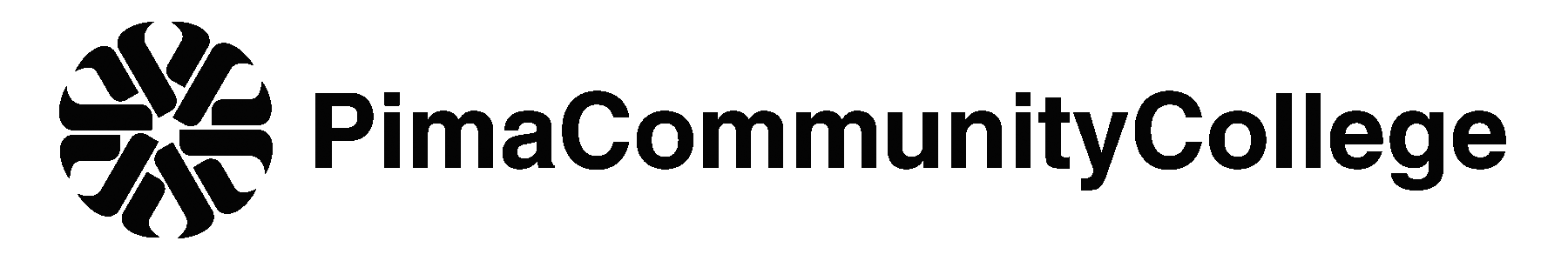 HUM 160 Middle Eastern Humanities: Culture, Religion & PoliticsCredits: 3.00 CRN / Fall Course Meeting Days/Time:Course Start Date:Course End Date:Course Delivery/Modality:Instructor InformationInstructor Name: Dr. Goli Bagheri
Instructor Phone: (520)977-9423
Instructor Email: gbagheri1@pima.eduOffice Location/Hours: By appointment.Course InformationCourse Description: Introduction to the values, traditions and development of Southwest Asian and North African culture and civilization.  Includes principal achievements in art, architecture, and literature of the “Middle East” as well as contemporary art, music, film, cuisine, popular culture of the region.  Examines Islamic civilization and the sociocultural history of the modern Middle East, with an emphasis on the Arabic, Persian and Turkish/Ottoman tradition, through a de-colonized lens.  Explores the geopolitical significance of the region a pillar of the Global South, as well as its implications for the 20th and 21st centuries United States and the “Western” world, including transnational cultural exchange, Diaspora communities and culture, media representation and the Muslim American experience.Prerequisite(s): With a C or better: WRT 101 or 101SGen Ed: Meets AGEC – HUM or SBS and I, G & C; Meets CTE - A&H or SBS and C.Expectation of coursework hours:  The federal credit hour definition is one hour of instructor contact and two hours of class work per credit/fifteen weeks.  Course Technology:  Class meetings will be held virtually through Zoom; D2L will be used for grades, reading response & discussion submissions, and essay submissions. Required Textbooks:Hudson, L.O.  Middle Eastern Humanities. Kendall Hunt. 2010.Satrapi, Marjane.  Embroideries.  Pantheon.  2006.Parsipur, Shahrnush.  Women Without Men.  Feminist Press. 2011.Kanafani, Ghassan.  Men in the Sun and Other Palestinian Stories.  Lynne Rienner. 1999.Other Required Materials: and writing utensil to take notes during weekly meetings and while you read/watch assignments.D2L Brightspace Help: https://community.brightspace.com/support/s/Student Learning OutcomesUpon successful completion of the course, the student will be able to:Identify the basic geography of Southwest Asia and North Africa.Describe the cultural heritage (history, literature, art and architecture) of Southwest Asia and North Africa, as it emerged with the introduction of Islam as a world religion.Explain cultural patterns of the modern “Middle East” and relate them to current events in the world and the United States.Critically examine and distinguish between the culture and humanities tradition of Arabs, Persians, Turks and Kurds.Explain the socio-cultural, economic, and political significance of the region within the global context, as well as its implication for the United States.Effectively communicate and mobilize information about the experience of Middle Eastern and Muslim Americans and explain issues faced by various diasporic communities.Understand and evaluate cultural difference.Grade and Instructor PoliciesGrade Determination and Grading Policies: W—Withdrawal: Students must withdraw from the course by the withdrawal date in order to receive a "W". Students who remain enrolled in the course after the withdrawal date will receive the grade they earn. Instructors cannot issue a "W" as a final grade.I—Incomplete (not included in GPA calculation): A record of ‘Incomplete’ as a grade will be made at the student’s request and at the instructor’s option. A student must have completed 70% of the course work and be passing the class for an incomplete to be considered by the instructor. This grade will negatively impact the student’s completion rate. If no change of grade form is submitted within a year, the ‘I’ will be automatically changed to ‘F.’Use of D2L Brightspace: All grades for this course are posted in the D2L Brightspace Gradebook. Students may view their grades by signing into D2L Brightspace and accessing the course.Late Work Policy: Late assignments will accumulate a deduction of 5% (half a letter grade) per day late.  For example, if you receive a grade of 90% on your paper, but turn it in one day late, your final paper grade will be 85%.Weekly Meetings & Course ScheduleWeek 1		Introduction/SyllabusPreliminariesWeek 2		Stereotypes & OrientalismWeek 3		Geography & Environment			Geography QuizWeek 4		Food Traditions & Hospitality Week 5		Essay Exam 1			Library Day – Introduce Research Paper AssignmentWeek 6		Islam: Messenger & Message			Islamic Practice Part 1Week 7		Islamic Practice: Part 2			Shi’ism & Divisions in IslamWeek 8		Women & FamilyWeek 9		Private & Public			Gender, Family & SexualityWeek 10		Islamic Golden Age: Art, Science & Medicine			Essay Exam 2Week 11		Qasidas & Quranic Recitation			Classical Persian Poetry & 1001 NightsWeek 12		Music & DanceWeek 13		Nationalism & RevolutionWeek 14		History & Politics of the Modern Middle EastWeek 15		Research Papers Due			Muslim AmericansWeek 16		Essay Exam 3			Cultural Project PresentationsClassroom Policies: Our class meetings will be held on (day) at (time).  Please come prepared with required materials and ready to actively participate in class discussion.  Please be respectful, honest, civil and attentive during our class meetings and refrain from multi-tasking (texting, scrolling through social media, checking email, etc.). When wanting to contribute to classroom discussions, please raise your hand and wait to be called on; be respectful to the person who has the floor: allow your colleagues to fully express their thoughts without interrupting. Rudeness in any form will not be tolerated.  If a student fails to comply with stated policies, the instructor reserves the right to ask the student to leave class, thereby resulting in a ZERO participation grade for that day.  Cheating and/or plagiarism will NOT be tolerated and will result in an automatic failure of the course (please see section on Academic Integrity).Participation Policies: Participation is more than just merely attending class.  In order to receive full participation points, students must attend all sessions, participate fully in all class activities, arrive to class on time, refrain from leaving class early (unless cleared by the instructor), contribute to classroom discussions, read assigned readings, etc.  Participation and attendance are expected through course end date.  Policies Concerning Withdraw, Audit, Incompletes: Students may withdraw from a course by the Student Withdrawal Date listed above, to receive a “W” on their transcript.  It is strongly recommended for students seeking to withdraw from a course to first speak with faculty and a financial aid stuff member.  Students who remain enrolled in the course after the withdrawal date will receive the grade they earn. Instructors cannot issue a "W" as a final grade.  Students who request an “I” grade should do so before the last day of class.  Please notify your instructor if you have an unforeseen hardship, which you would want your instructor to know about in consideration of your grade/performance in class.Academic Integrity/Cheating/Plagiarism: All PCC students are considered responsible individuals and are accountable for their own behavior. The College expects students to obey local, state and federal laws and to follow the Student Code of Conduct (https://www.pima.edu/current-students/code-of-conduct/docs/Student-Code-of-Conduct.pdf).  PCC has a zero-tolerance policy regarding student acts of plagiarism.  The Student Code of Conduct defines “plagiarism” as:Representing the work of another person as one’s own, including information downloaded from the Internet.  The use of another person’s words, ideas, or information without proper acknowledgement also constitutes plagiarism.Additional Information & Caveat: This syllabus is subject to change at the instructor’s discretion.  Changes (if any) will be announced in class.  It is the student’s responsibility to attend class regularly and take note of any announcements made.Key DatesFirst Day of ClassDrop/Refund/Audit DeadlineStudent Withdrawal DeadlineLast Day of ClassFor class add, drop, and withdrawal dates, go to the “My Schedule” section of MyPima, found on the Students > Academics MyPima page. Additional semester Key Dates and Deadlines (www.pima.edu/keydates) are on the Calendar link at the top of PCC webpages.Attendance Requirements/Active ParticipationA failure to participate as required may result in loss of financial aid and failure in the class. For every credit hour of your classes you should plan to spend approximately two to three hours outside of class studying each week. Attendance requirements (www.pima.edu/attendance).Student Resources and PoliciesStudent resources: tutoring, libraries, computer commons, advising, code of conduct, complaint process.  Student resources (www.pima.edu/student-resources).Student policies: plagiarism, use of copyright materials, financial aid benefits, ADA information, FERPA, and mandatory reporting laws at: Policies (www.pima.edu/syllabusresources).Concerns: Please try to resolve any class issue with your instructor first. You should contact the supervisor if your instructor is unable to resolve your issue to your satisfaction in a timely manner.  Supervisor Contact Information:  Department Head: Dr. Jennifer Wiley – jwiley@pima.edu, (520) 206-3131PimaConnect Student Network: We care about your success! The College has created individual student success networks in PimaConnect. The network is designed to promote student success through coordination and communication with instructors, student affairs professionals and students. To benefit from the success network concept, access the PimaConnect system, found in MyPima, under the Students – Academics tab. Please contact your Advisor or Counselor if you have any questions. Access and Disability Resources (ADR)Access and Disability Resources (ADR) can provide accommodations to students with qualifying medical/psychological conditions, disabilities, and pregnancy. For more information on ADR: (www.pima.edu/adr).Class LengthCreditsRange and (Average) Hours of Work Per WeekTotal Time16-week38-12 (10)135Geography Quiz25 pointsEssay Exams (3)	 150 points (50 points each x 3)Particiption/Attendance150 points (5 points per class)Research Paper200 pointsCultural project and presentation75 pointsTotal600 pointsA =  540 - 600B = 480 - 539  C = 420 - 479   D = 360 - 478F = below 360